臺北市立大直高級中學112學年度高一新生(二類優免)返校報到注意事項報到編號查詢：7月13日上午網路公告高一新生報到編號，請上網查詢自己的報到編號，用鉛筆書寫在畢業證書右下角，報到當日使用。返校日期與地點：7月14日上午8時30分至11時；地點：本校活動中心。當日繳交國中畢業(修業)證書正本(右下角鉛筆書寫報到編號)。若學生本人不克到校繳交證書者，請家長代為辦理。新生入學相關資訊 (新生訓練、編班公告、制服購買……等)，公告於本校最新消息及「學校首頁」--「高一新生」網頁。如欲放棄錄取資格者，請填寫「臺北市立大直高級中學112學年度二類優免錄取生放棄錄取資格聲明書」，並於112年6月19日（星期一）下午3時前，由學生或家長親送至本校教務處辦理放棄手續。已於本校二類優免入學錄取報到，且未於期限內放棄者，不得再行報名112學年度高中、高職、五專之其他入學管道，倘已向就讀國中提出臺北市優先免試入學報名申請者，則自動放棄申請資格。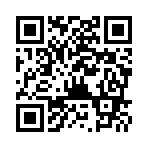 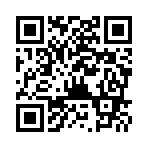 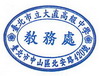 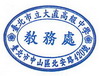 